SĒDES  PROTOKOLA  PIELIKUMS  2024.gada 13.marts                                            		           	                    protokols Nr. 6.LĒMUMS Nr. 11.Par nomas tiesības izsoli uz daļu no pašvaldības nekustamā īpašuma Atpūtas iela, Valdlaučos, Ķekavas pagastā, Ķekavas novadā, kadastra numurs 8070 001 0120Izskatot SIA “Ignitis Latvija”, reģistrācijas Nr.40103642991, juridiskā adrese Gustava Zemgala gatve 74A, Rīga, 2023.gada 14.decembra iesniegumu (Ķekavas novada pašvaldībā reģistrēts 2023.gada 18.decembrī ar kārtas Nr.1-6.1/23/7221) ar lūgumu iznomāt pašvaldības nekustamā īpašuma Atpūtas iela, Valdlaučos, Ķekavas pagastā, Ķekavas novadā, daļu, 37 m2 platībā, publiskas elektroauto uzlādes stacijas uzstādīšanai, konstatēts:nekustamā īpašuma Atpūtas iela, Valdlaučos, Ķekavas pagastā, Ķekavas novadā, kadastra numurs 8070 001 0120, īpašnieks, atbilstoši ierakstam Ķekavas pagasta zemesgrāmatas nodalījumā Nr.100000462972, ir Ķekavas novada pašvaldība;nekustamais īpašums Atpūtas iela, Valdlaučos, Ķekavas pagastā, Ķekavas novadā sastāv no zemes gabala ar kadastra apzīmējumu 8070 001 0120,  ar kopējo platību 0.7819 ha;uz zemes gabala daļas Atpūtas iela, Valdlaučos, Ķekavas pagastā, Ķekavas novadā, kadastra apzīmējums 8070 008 1314, kuru lūdz iznomāt, t.i., uz ceļa braucamās daļas, atrodas izbūvēts auto stāvlaukums, kurā būtu iespējams uzstādīt elektroauto uzlādes stacijas;ņemot vērā normatīvo aktu regulējumus par pašvaldības zemes nomas piešķiršanas kārtību, pašvaldībai jārīko nomas tiesību izsole;nekustamā īpašuma Atpūtas iela, Valdlaučos, Ķekavas pagastā, Ķekavas novadā, kadastra apzīmējums 8070 001 0120, daļas 37 m2 platībā, nosacītās nomas maksas noteikšanai tika ņemta vērā tā faktiskā stāvokļa novērtēšana, balstoties uz tirgus informāciju un situācijas analīzi, ievērojot zemes gabala daļas tehnisko stāvokli, atrašanās vietu, izmantošanas iespējas un citus apstākļus. Analīzes rezultātā secināts, ka nekustamā īpašuma Atpūtas iela, Valdlaučos, Ķekavas pagastā, Ķekavas novadā, kadastra apzīmējums 8070 001 0120, daļas 37 m2 platībā, tirgus nomas maksa ir nosakāma EUR 2,25 (divi euro un divdesmit pieci euro centi) par 1 m2 mēnesī. Noteiktajā nomas maksā nav iekļauts pievienotās vērtības nodoklis. Noteiktā nomas maksa izsolē tiks izmantota kā nosacītā cena, jeb sākumcena.Pamatojoties uz Pašvaldību likuma 10.panta pirmās daļas pirmo teikumu, 73.panta trešo daļu, Publiskas personas finanšu līdzekļu un mantas izšķērdēšanas novēršanas likuma 3.panta 2.punktu,Ministru kabineta 2018.gada 20.februāra noteikumu Nr.97 “Publiskas personas mantas iznomāšanas noteikumi” 12., 23., 24., 34. un 79.punktu,kā arī, ņemot vērā Ķekavas novada domes Īpašumu komitejas 2024.gada 5.marta sēdes atzinumu,Atklāti balsojotar 17 balsīm “Par” (Aigars Vītols, Andris Ceļmalnieks, Arnolds Keisters, Dace Cīrule, Edgars Brigmanis, Elīna Rasnace, Gatis Līcis, Indra Priede, Inese Jēkabsone, Ineta Lazda, Ineta Romanovska, Juris Jerums, Juris Žilko, Karina Putniņa, Kristīne Hāze, Rihards Gorkšs, Voldemārs Pozņaks), “Pret” – nav,  “Atturas” – 1 (Valts Variks),Ķekavas novada dome NOLEMJ:Izsolīt nomas tiesības uz daļu, 37 m2 platībā, no Ķekavas novada pašvaldībai piederošā nekustamā īpašuma – zemes gabala Atpūtas iela, Valdlaučos, Ķekavas pagastā, Ķekavas novadā, kadastra apzīmējums 8070 001 0120, un uz tā esošā stāvlaukuma.Apstiprināt izsoles noteikumus nomas tiesību iegūšanai uz daļu, 37 m2 platībā, no pašvaldībai piederošā zemes gabala Atpūtas iela, Valdlaučos, Ķekavas pagastā, Ķekavas novadā, kadastra apzīmējums 8070 001 0120, un uz tā esošā stāvlaukuma.Apstiprināt izsoles komisiju nomas tiesību iegūšanai šādā sastāvā:Komisijas priekšsēdētājs: Arnolds KeistersKomisijas locekļi: Kristīne Hāze, Andra Vanaga, Liesma Gorelova, Olga Marčenkova.Sludinājumu par nomas tiesības izsoli publicēt Ķekavas novada pašvaldības tīmekļa vietnē “www.kekava.lv”. Izsoles komisijai rīkot izsoli sludinājumā norādītajā laikā un vietā.Pielikumā: Izsoles noteikumi.Sēdes vadītājs:	            (*PARAKSTS)          	Juris ŽilkoPielikumsĶekavas novada domes2024.gada 13.marta sēdes lēmumam Nr. 11. (protokols Nr. 6.)     Nomas tiesības uz daļu no nekustamā īpašuma Atpūtas iela, Valdlaučos, Ķekavas pagastā, Ķekavas novadāIZSOLES NOTEIKUMIVispārīgie noteikumiIzsoles noteikumi (turpmāk – noteikumi) izstrādāti saskaņā ar Ministru kabineta 2018.gada 20.februāra noteikumiem Nr.97 “Publiskas personas mantas iznomāšanas noteikumi” un nosaka kārtību, kādā pirmreizējā mutiskā izsolē tiek izsolītas nomas tiesības uz daļu, 37 m2 platībā, no Ķekavas novada pašvaldībai piederošā nekustamā īpašuma – zemes gabala Atpūtas iela, Valdlaučos, Ķekavas pagastā, Ķekavas novadā, kadastra apzīmējums 8070 001 0120, un uz tā esošā auto stāvlaukuma (turpmāk – Nomas objekts). Nomas objekta grafiskais attēlojums 1.pielikumā. Izsole notiek, ievērojot Publiskas personas finanšu līdzekļu un mantas izšķērdēšanas novēršanas likuma un Pašvaldību likuma prasības.Noteikumu mērķis ir nodrošināt nomas tiesību izsoles dalībniekiem atklātu un vienādu iespēju nomas tiesību iegūšanai uz Nomas objektu, kā arī nodrošināt pretendentu izvēles procesa caurspīdīgumu, nodrošinot „iespējami augstāku cenu” Publiskas personas finanšu līdzekļu un mantas izšķērdēšanas novēršanas likuma izpratnē.Nomas tiesību izsoli organizē ar Ķekavas novada domes lēmumu apstiprināta izsoles komisija.Izsole notiek kā atklāta finanšu piedāvājuma – nomas tiesību maksas summa par vienu kvadrātmetru mēnesī – vairāksolīšana. Pretendents, kurš piedāvā augstāko nomas tiesības maksu par vienu kvadrātmetru mēnesī, tiek atzīts par izsoles uzvarētāju.Izsoles priekšmets un galvenie nomas tiesības piešķiršanas un izmantošanas nosacījumiTiek izsolītas nomas tiesības uz Nomas objektu.Nomas objekta iznomāšanas mērķis – publisku elektroauto uzlādes staciju uzstādīšana.Nomas tiesība tiek piešķirta uz 30 (trīsdesmit) gadiem no Nomas objekta nomas līguma noslēgšanas dienas.Nekustamajam īpašumam ar kadastra apzīmējumu 8070 001 0120 ir noteikti vairāki apgrūtinājumi, ar kuriem var iepazīties pēc pieprasījuma.Nomnieks atbild par Nomas objekta apsaimniekošanu un sedz visus apsaimniekošanas un uzturēšanas izdevumus.Nomas tiesību nedrīkst atsavināt, kā arī apgrūtināt ar lietu tiesībām, bez Ķekavas novada pašvaldības rakstiskas piekrišanas.Nomas objekts brīvi pieejams dabā. Neskaidrību gadījumā ar Nomas objektu var iepazīties, iepriekš sazinoties un vienojoties par apskates laiku ar Ķekavas novada pašvaldības Īpašumu pārvaldes nekustamā īpašuma speciālisti Olgu Marčenkovu, mob.tālr. 26643467.Izsoles vieta, laiks un nosacījumiNomas tiesības izsole notiks 2024.gada 9.aprīlī plkst.13:00 Ķekavas novada pašvaldības lielajā zālē, Ķekavā, Gaismas ielā 19 k-9-1.Nomas objekta nomas tiesības maksa tiek izsolīta mutiskā izsolē ar augšupejošu soli.Izsoles nosacītā cena, jeb sākumcena (nomas tiesības nosacītā maksa), ir EUR 2.25 (divi euro un divdesmit pieci euro centi) par 1 m2 mēnesī bez PVN. Izsoles kāpuma solis ir EUR 0.10 (desmit euro centi) par 1 m2  mēnesī bez PVN.Informācija par izsoli tās izsludināšanas dienā tiek publicēta Ķekavas novada pašvaldības tīmekļa vietnē www.kekava.lv.Līdz reģistrācijai pretendents Ķekavas novada pašvaldības kontā LV62UNLA0050014272800 “SEB Banka”, kods UNLALV2X, iemaksā drošības naudu EUR 20,00 euro (divdesmit euro un 00 euro centi) apmērā.Izsoles dalībnieki un reģistrācijas kārtībaIzsoles dalībnieku reģistrācija tiek uzsākta pēc paziņojuma publicēšanas Ķekavas novada pašvaldības tīmekļa vietnē www.kekava.lv.Par izsoles dalībnieku var kļūt ikviena fiziska vai juridiska persona, kura vēlas iegūt Nomas objekta nomas tiesību. Personām, kuras vēlas piedalīties izsolē, jāiesniedz šādi dokumenti:fiziskām personām:iesniegumu par pieteikšanos uz izsoli (2.pielikums), kurā norādīts vārds, uzvārds, personas kods, deklarētās dzīvesvietas adrese un cita adrese, kurā persona ir sasniedzama (ja ir), oficiālā elektroniskā adrese (ja ir aktivizēts tās konts) vai elektroniskā pasta adrese (ja ir);dokumentu, kas apliecina drošības naudas samaksu;juridiskām personām: iesniegumu par pieteikšanos uz izsoli (2.pielikums), kurā norādīts juridiskās personas nosaukums, reģistrācijas numurs, juridiskā adrese, oficiālā elektroniskā adrese (ja ir aktivizēts tās konts) vai elektroniskā pasta adrese (ja ir);dokumentu, kas apliecina drošības naudas samaksu;pilnvaru pārstāvēt juridisku personu izsolē, ja juridisku personu pārstāv persona, kurai nav paraksta tiesību;pretendenta rakstisku apliecinājumu, ka tas nav pasludināts par maksātnespējīgu, neatrodas likvidācijas stadijā, tā saimnieciskā darbība nav apturēta vai pārtraukta, nav uzsākta tiesvedība par pretendenta darbības izbeigšanu, maksātnespēju vai bankrotu.Reģistrētajam izsoles dalībniekam reģistrators izsniedz reģistrācijas apliecību personīgi vai nosūta to uz iesniegumā norādīto e-pastu.Pieteikumus izsolei var iesniegt elektroniski, sūtot uz e-pasta adresi olga.marcenkova@kekava.lv. Pieteikumam un pievienotajiem dokumentiem jābūt elektroniski parakstītiem ar drošu elektronisko parakstu un jāsatur laika zīmogs (izsoles pieteikums un citi saistītie dokumenti pēc iespējas veidojami un parakstāmi kā viens e-dokumenta fails). Izsoles dalībniekus klātienē reģistrē Ķekavas novada pašvaldības telpās, Ķekavā, Gaismas ielā 19 k-9-1, Klientu apkalpošanas centrā. Pieteikumu elektroniskā un klātienes reģistrācija tiek veikta līdz 2024.gada 8.aprīļa plkst.14.00.Persona netiek reģistrēta:ja vēl nav iestājies vai ir jau beidzies termiņš dalībnieku reģistrācijai;ja nav iesniegti šo noteikumu 20.punkta apakšpunktos minētie dokumenti.Pēc izsoles dalībnieku reģistrācijas pārtraukšanas, reģistrators noformē izsoles dalībnieku sarakstu.Izsoles komisija nav tiesīga līdz izsoles sākumam iepazīstināt fiziskās personas un juridiskās personas ar ziņām par izsoles dalībniekiem.Izsoles noriseIzsolē var piedalīties personas, kuras atzītas par izsoles dalībniekiem un kurām izsniegtas izsoles dalībnieka reģistrācijas apliecības.Izsole notiek atklātā sēdē, kurā var piedalīties jebkurš interesents, netraucējot izsoles gaitu.  Izsoles rezultāti tiek publiski paziņoti uzreiz pēc solīšanas pabeigšanas.Pirms izsoles sākuma izsoles dalībnieki vai to pilnvarotās personas izsoles telpā uzrāda pasi vai personas apliecību (eID), pilnvarotās personas papildus uzrāda pilnvaru. Izsoles dalībnieks (pilnvarotais pārstāvis) paraksta rakstveida apliecinājumu, ka ir iepazinies ar izsoles norises kārtību un piekrīt izsoles noteikumiem. Ja izsoles dalībnieks vai tā pilnvarotā persona izsoles telpā nevar uzrādīt pasi vai personas apliecību (eID) (pilnvarotā persona arī pilnvaru), tiek uzskatīts, ka izsoles dalībnieks nav ieradies uz izsoli.Izsoli vada un kārtību izsoles laikā nodrošina izsoles vadītājs.Pirms izsoles sākuma izsoles vadītājs pārliecinās par sarakstā iekļauto personu ierašanos pēc iepriekš noformēta saraksta, pārbauda reģistrācijas apliecību esamību un izsniedz viņiem reģistrācijas kartīti, kuras numurs atbilst reģistrācijas apliecības numuram. Ja izsoles dalībnieks nevar izsoles vadītājam uzrādīt reģistrācijas apliecību, un/vai neparaksta izsoles noteikumus, viņš netiek pielaists pie izsoles.Izsoles vadītājs paziņo par izsoles atklāšanu un īsi paskaidro izsoles noteikumus, atbild uz pretendentu jautājumiem, ja tādi ir.Gadījumā, ja kāds no pretendentiem kādu iemeslu dēļ nav ieradies izsolē šo noteikumu 12. punktā minētajā vietā un laikā (ir nokavējis izsoles sākumu), izsoles komisija neatļauj viņam piedalīties solīšanā. Ja uz izsoli 15 minūšu laikā pēc izsoles sākuma neierodas neviens no reģistrētajiem dalībniekiem, izsole tiek uzskatīta par nenotikušu.Izsoles vadītājs informē par izsoles objektu, kā arī paziņo nomas tiesības piešķiršanas apmēra sākumcenu par vienu kvadrātmetru mēnesī, kā arī nosauc izsoles soli.Izsoles dalībnieki ar reģistrācijas kartītes starpniecību apliecina savu gatavību vairāksolīšanai.Ja uz Nomas objekta nomas tiesību pretendē tikai viens izsoles dalībnieks, izsoli atzīst par notikušu. Nomas tiesību var iegūt vienīgais izsoles dalībnieks par izsoles sākumcenu.Ja izsolei piesakās vairāki izsoles dalībnieki un neviens nepārsola izsoles sākumcenu, izsoli atzīst par nenotikušu.Solītāji solīšanas procesā paceļ savu dalībnieka reģistrācijas kartīti. Solīšana notiek tikai pa vienam izsoles solim.Solīšanas laikā izsoles vadītājs atkārto piedāvāto maksu par nomas tiesības piešķiršanu. Ja neviens no solītājiem nepiedāvā augstāku maksu, izsoles vadītājs trīs reizes atkārto pēdējo piedāvāto augstāko maksu par nomas tiesības piešķiršanu un fiksē to ar izsoles āmura piesitienu. Ar to noslēdzas solīšana.Ja vairāki solītāji reizē sola vienādu maksu par nomas tiesības piešķiršanu un neviens to nepārsola, tad priekšroka dodama solītājam, kas reģistrējies ar mazāko kārtas numuru.Katrs solītājs ar parakstu apstiprina izsoles dalībnieku sarakstā savu pēdējo solīto maksu par nomas tiesības piešķiršanu. Ja tas netiek izdarīts, viņš tiek svītrots no izsoles dalībnieku saraksta.Izsolei pilnvaroto pārstāvju darbības izsolē ir saistošas izsoles dalībniekiem. Izsoles pilnvaroto pārstāvju atsaukšana vai aizstāšana ar citu izsoles pilnvaroto pārstāvi stājas spēkā ar brīdi, kad tiek iesniegts attiecīgs pārstāvja atsaukšanas vai aizstāšanas dokuments.Solītājs, kurš piedāvājis visaugstāko maksu par nomas tiesības piešķiršanu, pēc nosolīšanas nekavējoties ar savu parakstu apliecina norādītās nomas tiesības maksas atbilstību nosolītajai maksai izsoles dalībnieku sarakstā. Ja tas netiek izdarīts, uzskatāms, ka nosolītājs atteicies no nomas tiesības iegūšanas, viņš tiek svītrots no izsoles dalībnieku saraksta.Izsoles komisija protokolē visu izsoles gaitu. Izsoles protokolam kā pielikumu pievieno izsoles dalībnieku sarakstu un nosolītās cenas.Ja nepieciešams papildus laiks, lai izvērtētu pieteikumu atbilstību publicētajiem izsoles noteikumiem, izsoles beigās paziņo laiku un vietu, kad tiks paziņoti mutiskās izsoles rezultāti. Ja papildu izvērtējums nav nepieciešams, izsoles beigās izsoles vadītājs paziņo, ka izsole pabeigta, kā arī nosauc visaugstāko nosolīto nomas tiesības maksu un pretendentu, kas ieguvis tiesības slēgt Nomas objekta nomas līgumu. Izsoles rezultātu paziņošanas procesu protokolē.Izsoles dalībniekiem, kuri nav nosolījuši izsoles objektu, drošības nauda tiek atmaksāta septiņu darba dienu laikā pēc izsoles. Izsoles uzvarētājam iemaksāto drošības naudu neatmaksā, bet ieskaita nomas maksā.Drošības naudu neatmaksā, ja izsoles uzvarētājs atsakās noslēgt Nomas objekta nomas līgumu. Izsoles rezultātu apstiprināšanaIzsoles protokolu apstiprina izsoles komisija.Ķekavas novada dome apstiprina izsoles rezultātus tuvākajā domes sēdē pēc izsoles dienas.Pēc izsoles rezultātu apstiprināšanas, izsoles komisija informē nosolītāju par nomas tiesības piešķiršanas līguma (3.pielikums) slēgšanu. Papildus nosacījumiIzsoles dalībnieku vai to pilnvaroto personu reģistrācija izsolei uzskatāma par apliecinājumu, ka reģistrētās personas ir informētas par Nomas objekta stāvokli, apgrūtinājumiem un tā nodrošinājumu.Līguma slēgšanas kārtībaIzsolē uzvarējušais nomas tiesības pretendents 15 (piecpadsmit) darba dienu laikā pēc izsoles rezultātu apstiprināšanas, paraksta līgumu (3.pielikums) par nomas tiesības piešķiršanu vai rakstiski paziņo par atteikumu slēgt līgumu (3.pielikums). Puses ir tiesīgas līguma slēgšanas laikā vienoties par nebūtiskiem līguma redakcijas grozījumiem. Ja iepriekš minētajā termiņā nomas tiesības pretendents līgumu (3.pielikums) neparaksta un neiesniedz attiecīgu atteikumu, ir uzskatāms, ka nomas tiesības pretendents no līguma (3.pielikums) slēgšanas atteicies.Ja šo noteikumu 51.punktā minētajā termiņā izsoles uzvarētājs atsakās noslēgt līgumu (3.pielikums) par nomas tiesības piešķiršanu, nomas tiesības tiek piedāvāts iegūt izsoles dalībniekam, kurš nosolījis nākamo augstāko maksu par nomas tiesības piešķiršanu. Izsoles dalībniekam, kurš nosolījis nākamo augstāko maksu par nomas tiesības piešķiršanu, atbilde uz piedāvājumu slēgt līgumu (3.pielikums) jāsniedz 10 (desmit) darba dienu laikā pēc piedāvājuma saņemšanas dienas. Līgums (3.pielikums) par nomas tiesības piešķiršanu noslēdzams 10 (desmit) darba dienu laikā pēc minētā paziņojuma saņemšanas dienas.Ķekavas novada pašvaldība ne vēlāk kā 10 (desmit) darba dienu laikā pēc līguma (3.pielikums) par nomas tiesības piešķiršanu parakstīšanas publicē informāciju Ķekavas novada pašvaldības interneta vietnē. Nobeiguma noteikumiIzsole atzīstama par nenotikušu, ja:nosolītājs ir tāda persona, kura nevar slēgt darījumus, vai, kurai nebija tiesību piedalīties izsolē;noteiktajos termiņos nav reģistrējies neviens izsoles dalībnieks;neviens dalībnieks nav pārsolījis izsoles sākumcenu.Lēmumu par izsoles atzīšanu par nenotikušu pieņem izsoles komisija.Izsoles dalībniekiem ir tiesības iesniegt sūdzību Ķekavas novada domei par izsoles komisijas veiktajām darbībām 5 (piecu) darba dienu laikā no izsoles dienas. Šiem noteikumiem ir šādi pielikumi, kas ir šo noteikumu neatņemama sastāvdaļa:  1.pielikums – Nomas objekta attēlojums Kadastra kartē; 2.pielikums – pieteikums nomas tiesības izsolei; 3.pielikums – zemes nomas līguma projekts.Sēdes vadītājs:	            (*PARAKSTS)          Juris Žilko1.pielikumsNomas tiesības uz daļu no zemes gabala Atpūtas iela, Valdlaučos, Ķekavas pagastā, Ķekavas novadā,izsoles noteikumiemNomas objekta attēlojums Kadastra kartēZemes gabala daļa ar kadastra apzīmējumu 8070 001 0120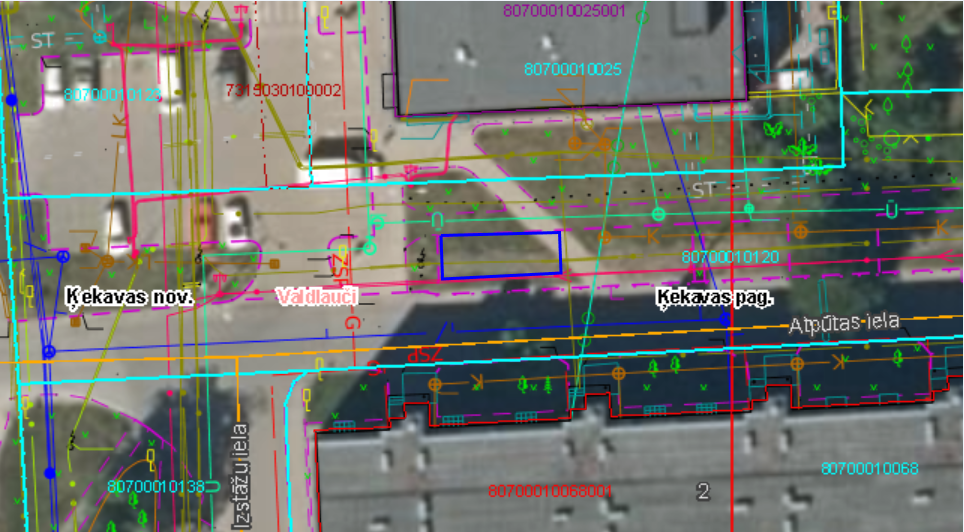 Nomas objekta platība – 37 m2,  pēc ~ koordinātēm: 56°54'14.1"N 24°08'50.8"ESēdes vadītājs:	            (*PARAKSTS)          Juris Žilko2.pielikumsNomas tiesības uz daļu no zemes gabala Atpūtas iela, Valdlaučos, Ķekavas pagastā, Ķekavas novadā,izsoles noteikumiemĶekavas novada pašvaldībai  ________________________________________________(fiziskai personai -vārds, uzvārds; juridiskai personai – nosaukums)________________________________________________(personas kods; reģistrācijas Nr.)________________________________________________(adrese, tālrunis, e-pasts)PIETEIKUMSNomas tiesības izsolei (uz daļu no nekustamā īpašuma Atpūtas iela, Valdlaučos, Ķekavas pagastā, Ķekavas novadā)Vēlos pieteikties nomas tiesību iegūšanai atklātā mutiskā izsolē uz daļu, 37 m2 platībā, no Ķekavas novada pašvaldībai piederošā nekustamā īpašuma – zemes gabala Atpūtas iela, Valdlaučos, Ķekavas pagastā, Ķekavas novadā, kadastra apzīmējums 8070 001 0120, un uz tā esošā auto stāvlaukuma.Apliecinu, ka esmu iepazinies/usies ar izsoles noteikumiem un tiem pievienotajiem pielikumiem.			    Pievienotie dokumenti: ___________________________________________________________________________________________________________________________________________________________________________________________________________________________________________________________________________________________________2024.gada ___. _______________                                                                               ____________________________________                                                                                         (paraksts; paraksta atšifrējums)Sēdes vadītājs:	            (*PARAKSTS)          Juris Žilko3.pielikumsNomas tiesības uz daļu no zemes gabala Atpūtas iela, Valdlaučos, Ķekavas pagastā,Ķekavas novadā,izsoles noteikumiemPROJEKTSZEMES NOMAS LĪGUMS Nr.Ķekavas novada pašvaldība, NMR kods 90000048491, juridiskā adrese – Gaismas iela 19 k-9-1, Ķekava, Ķekavas novads, LV-2123 (turpmāk tekstā – Iznomātājs), kuras vārdā saskaņā ar Pašvaldību likumu un Iznomātāja nolikumu rīkojas domes priekšsēdētājs Juris Žilko, no vienas puses, un ____________________________ (turpmāk tekstā – Nomnieks), no otras puses,abas kopā turpmāk tekstā sauktas – Puses vai katra atsevišķi – Puse, pamatojoties uz Ķekavas novada domes 2024.gada ________ sēdes lēmumu Nr.__ “Par nekustamā īpašuma Atpūtas iela, Valdlaučos, Ķekavas pagastā, Ķekavas novadā, daļas nomas tiesības izsoles rezultātu apstiprināšanu un līguma noslēgšanu” (protokols Nr._____),noslēdz šādu līgumu, turpmāk tekstā – Līgums,LĪGUMA PRIEKŠMETS UN VISPĀRĪGIE NOTEIKUMIIznomātājs nodod, un Nomnieks pieņem nomas lietošanā daļu, 37 m2 platībā, no Iznomātājam piederošā nekustamā īpašuma – zemes gabala Atpūtas iela, Valdlaučos, Ķekavas pagastā, Ķekavas novadā, kadastra apzīmējums 8070 001 0120, un uz tā esošā auto stāvlaukuma (turpmāk tekstā – Nomas objekts), kura atrašanās vieta iezīmēta Līgumam pievienotajā grafiskajā pielikumā “Nomas objekta attēlojums Kadastra kartē”, kas ir Līguma neatņemama sastāvdaļa (pielikums). Nomas objekts tiek nodots Nomniekam publiskas elektroauto uzlādes stacijas uzstādīšanai Nomas objektā.Nomas objekts, kas atrodas Atpūtas iela, Valdlaučos, Ķekavas pagastā, Ķekavas novadā, kadastra numurs 8070 001 0120, ierakstīts Ķekavas pagasta zemesgrāmatas nodalījumā Nr.100000462972. Īpašuma tiesības nostiprinātas Iznomātājam.Iznomātājs apliecina, ka tam ir tiesības noslēgt Līgumu ar tajā minētajiem nosacījumiem.Nomas objekta faktiskais stāvoklis Nomniekam ir zināms, robežas ir ierādītas dabā un ir iepazinies ar tās apgrūtinājumiem.MAKSA PAR NOMAS TIESĪBUNomas maksa tiek noteikta EUR ______ (___________________) par 1 m2 mēnesī bez PVN, kas kopā par visu iznomāšanas periodu sastāda EUR ____________ (______________________________________) bez PVN.Papildus Līguma 2.1.punktā noteiktajai maksai, Nomnieks maksā pievienotās vērtības nodokli un citus nodokļus un nodevas, kas paredzēti vai tiks noteikti Latvijas Republikas normatīvajos aktos, kas attiecas uz Nomas objektu, saskaņā ar Iznomātāja izsniegto maksāšanas paziņojumu - rēķinu.Iznomātājam ir tiesības, nosūtot Nomniekam rakstisku paziņojumu, bez grozījumu izdarīšanas Līgumā, vienpusēji mainīt maksas apmēru, ja normatīvie akti paredz citu maksas apmēru vai aprēķināšanas kārtību un tā ir augstāka par Līgumā noteikto. Iznomātājs ik pēc 6 (sešiem) gadiem vienpusēji pārskata nomas maksu normatīvajos aktos noteiktajā kārtībā un maina to, ja pārskatītā nomas maksa ir augstāka par Līgumā noteikto. Pārskatītā un mainītā nomas maksa stājas spēkā 30 (trīsdesmitajā) dienā pēc attiecīgā paziņojuma nosūtīšanas Nomniekam.NORĒĶINU KĀRTĪBALīguma 2.1.punktā noteiktās maksas, EUR _________(___________________) bez PVN, samaksu Nomnieks veic avansā, vienā maksājumā par visu iznomāšanas periodu, apmaksājot Iznomātāja izrakstīto maksāšanas paziņojumu 15 (piecpadsmit) dienu laikā no Līguma spēkā stāšanās dienas un maksāšanas paziņojuma saņemšanas.Maksāšanas paziņojumi tiek nosūtīti uz e-pasta adresi: _________Par nokavētiem maksājumiem Nomnieks maksā līgumsodu 0,1% no kavētās maksājuma summas par katru kavējuma dienu, bet ne vairāk kā 10% no nenomaksātās summas.Puses, noslēdzot Līgumu, vienojas, ka Iznomātājam, ja Nomnieks nemaksā Līguma 2.1.punktā un/vai 3.3.punktā noteiktos maksājumus, ir tiesības šīs saistības nodot piespiedu izpildīšanai brīdinājuma kārtībā vai parāda atgūšanas pakalpojumu sniedzējam.PUŠU TIESĪBAS UN PIENĀKUMIIznomātājs apņemas netraucēt Nomniekam lietot Nomas objektu un nodrošināt Nomniekam brīvu pieeju Nomas objektam.Iznomātājam ir tiesības:kontrolēt, vai Nomas objekts tiek izmantots atbilstoši Līguma noteikumiem, un šajā nolūkā Nomnieka klātbūtnē apsekot Nomas objektu dabā;prasīt Nomniekam nekavējoties novērst tā darbības vai bezdarbības dēļ radīto Līguma nosacījumu pārkāpumu sekas un atlīdzināt radītos zaudējumus;vienpusēji lauzt Līgumu pirms termiņa, ja Nomnieka vainas dēļ netiek ievēroti normatīvie akti vai Līguma noteikumi;vienpusēji atkāpties no Līguma pirms termiņa, paziņojot par to Nomniekam 6 (sešus) mēnešus iepriekš, ja Nomas objekts ir nepieciešams normatīvajos aktos noteikto publisko funkciju vai deleģēta valsts pārvaldes uzdevuma veikšanai. Šādā gadījumā Iznomātājs atlīdzina Nomniekam, uz Līguma izbeigšanas brīdi, nomas maksas maksājumus par paredzēto, bet neizmantoto iznomāšanas periodu.Nomnieks apņemas:ievērot īpašumam noteiktos lietošanas tiesību aprobežojumus, ko izraisa tam noteiktie apgrūtinājumi un servitūti;noteiktajā termiņā un apmērā maksāt Līguma 2.1. un 2.2.punktos noteiktās maksas;izmantot Nomas objektu tikai Līgumā noteiktajam mērķim, ievērojot ārējo normatīvo aktu prasības;ar savu darbību neaizskart citu zemes īpašnieku vai tiesisko valdītāju un citu personu likumīgās intereses;pēc Līguma darbības termiņa beigām nodot Nomas objektu Iznomātājam ne vēlāk kā 20 (divdesmit) darba dienu laikā;Līguma darbības laikā bez Iznomātāja rakstiskas piekrišanas nenodot Nomas objekta nomas tiesības trešajām personām;beidzoties Līguma darbības termiņam Līguma 5.2.punktā noteiktajā termiņā, par saviem līdzekļiem atbrīvot Nomas objektu no atdalāmajiem ieguldījumiem, tai skaitā Nomniekam piederošām kustamām mantām, kā arī sakopt Nomas objektu, atbilstoši sakārtotas vides prasībām. Viss, kas atradīsies uz Nomas objekta pēc Līguma termiņa beigām, tiks uzskatīts par Iznomātāja mantu, kuru Iznomātājs tiesīgs izmantot pēc saviem ieskatiem. Iznomātājs neatlīdzina Nomniekam izdevumus, kas ieguldīti Nomas objektā, kā arī izdevumus, kas saistīti ar Nomas objekta atbrīvošanu, Līgumam beidzoties..Nomniekam nav tiesības Nomas objektu atsavināt, kā arī apgrūtināt ar lietu tiesībām, bez Iznomātāja rakstiskas piekrišanas.LĪGUMA DARBĪBAS UN NOMAS TIESĪBAS TERMIŅŠLīgums stājas spēkā dienā, kad to ir parakstījusi pēdējā no Pusēm.Puses vienojas, ka Līguma termiņš ir 30 (trīsdesmit) gadi no Līguma noslēgšanas dienas.Puses vienojas, ka Iznomātājs izskatīs jautājumu par Līguma 5.2.punktā minētā termiņa pagarināšanu, ja Nomnieks būs iesniedzis attiecīgu Līguma grozījumu projektu ne vēlāk kā 3 (trīs) mēnešus pirms Līguma termiņa beigām.Iznomātājs var vienpusēji atkāpties no Līguma, iepriekš brīdinot Nomnieku rakstveidā, ja:Nomnieks nepamatoti kavē nomas maksas vai citu maksājumu samaksu, kas pārsniedz Līguma 2.1.punktā noteikto nomas maksu;Nomnieks lieto Nomas objektu citam mērķim;Nomnieks neapsaimnieko Nomas objektu un ir to pametis.Nomnieks var vienpusēji atkāpties no Līguma, iepriekš brīdinot Iznomātāju rakstveidā 2 (divus) mēnešus iepriekš.STRĪDU IZSKATĪŠANAS KĀRTĪBAVisi strīdi un domstarpības, kas izriet no Līguma un nav atrisināti pārrunu ceļā, tiek izšķirti Latvijas Republikas tiesā saskaņā ar spēkā esošiem normatīvajiem aktiem.NEPĀRVARAMA VARAPuses tiek atbrīvotas no atbildības par pilnīgu vai daļēju Līguma saistību neizpildi, ja saistību izpilde nav iespējama nepārvaramas varas iestāšanās rezultātā.Par Līguma 7.1.punktā minēto nepārvaramu varu, kuru Puses nevarēja iepriekš ne paredzēt, ne novērst, nepārprotami tiks atzīti – stihiskas nelaimes, dabas katastrofas, epidēmijas, kara darbība, streiki, iekšējie valsts nemieri, blokādes.Gadījumā, ja Pusei nav iespējams pienācīgi izpildīt Līguma saistības sakarā ar nepārvaramas varas iestāšanos, tai nekavējoties, bet ne vēlāk kā 1 (viena) mēneša laikā pēc šādu apstākļu iestāšanās, rakstiski jāpaziņo par to otrai Pusei un jāiesniedz dokuments, kas apliecinātu nepārvaramas varas iestāšanās faktu. Puse, kura neievēro šo noteikumu, zaudē tiesības atsaukties uz nepārvaramu varu kā līgumsaistību neizpildes vai nepienācīgas izpildes pamatu.CITI NOTEIKUMIKatra Puse ir materiāli atbildīga otrai Pusei par Līguma saistību neizpildi vai nepienācīgu izpildi, kā arī par otrai Pusei radītiem zaudējumiem saskaņā ar Latvijas Republikas normatīvajiem aktiem.Visi paziņojumi, brīdinājumi un maksāšanas paziņojumi - rēķini, kas minēti Līgumā, ir uzskatāmi par izdarītiem un/vai iesniegtiem, ja tie ir nosūtīti ierakstītā vēstulē vai tie nosūtīti uz norādīto Puses e-pasta adresi. Visi pielikumi un grozījumi ir spēkā, ja tie ir noformēti rakstiski un tos parakstījušas abas Puses. Šādi Līguma grozījumi ar to parakstīšanas brīdi kļūst par Līguma neatņemamu sastāvdaļu.Ar Līguma parakstīšanas brīdi visas iepriekšējās vienošanās attiecībā uz Līgumu un tā noteikumiem, neatkarīgi no tā, vai tās izdarītas mutiski vai rakstiski, zaudē savu juridisko spēku.Līguma neatņemama sastāvdaļa ir grafiskais pielikums “Nomas objekta daļas attēlojums Kadastra kartē”.Līgums izstrādāts uz 5 (piecām) lapām ar vienu pielikumu uz  1 (vienas) lapas, latviešu valodā, vienā eksemplārā, parakstīts elektroniski ar drošu elektronisko parakstu un satur laika zīmogu. Iznomātājam un Nomniekam ir pieejams abpusēji parakstīts Līgums elektroniskā formātā.PUŠU REKVIZĪTI:Sēdes vadītājs:	            (*PARAKSTS)          Juris ŽilkoPielikumsDatums skatāms laika zīmogāZemes nomas līgumamNomas objekta daļas attēlojums Kadastra kartēZemes gabala kadastra apzīmējums 8070 001 0120Nomas zemes platība: 37 m2, pēc ~ koordinātēm: 56°54'14.1"N 24°08'50.8"EZemes gabala platība: 0.7819 haSēdes vadītājs:	            (*PARAKSTS)          Juris ŽilkoĶekavā, Ķekavas novadāDatums skatāms laika zīmogāIznomātājs:Ķekavas novada pašvaldībaNMR kods 90000048491Gaismas iela 19 k-9-1, Ķekava,Ķekavas novads, LV-2123AS “SEB banka”Kods UNLALV2XKonta Nr.LV62UNLA0050014272800(*paraksts) domes priekšsēdētājs J.ŽilkoNomnieks:(*paraksts) Nomnieks